OSNOVNA ŠOLA HORJULŠolska ulica 44, 1354 Horjul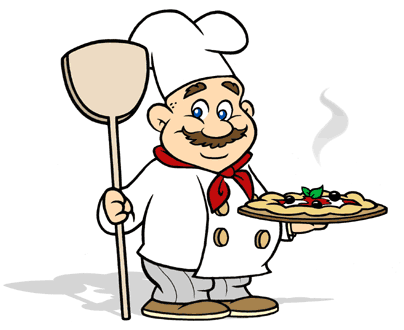 JEDILNIK                                           22.–26. april 2024PonedeljekZajtrkKruh(1), medeni namaz(7), čajPonedeljekMalicaKoruzni kosmiči, navadni kefir(7), hruškaPonedeljekKosiloGoveji golaž, gluhi štruklji(1,7), rdeča pesa, sadna kupa s smetano(7)PonedeljekPopoldanska malicaJabolko, grisini(1)TorekZajtrkČrni bio kruh(1), tunin namaz(4,7), čajTorekMalicaBio pirin polnozrnati zdrob s posipom(1,7), banana TorekKosiloBrokoli kremna juha(7), zelenjavno-mesna rižota, parmezan(7), zeljna solata           TorekPopoldanska malicaKruh(1), skuta Oki-doki(7)SredaZajtrkČrni bio kruh(1), rezini sira(7), čajSredaMalicaOvseni bio kruh(1), pašteta(7), korenje, jabolčni krhljiŠS, čajSredaKosiloKrompirjev golaž(1), koruzni kruh(1), puding(1,7)SredaPopoldanska malicaBio kakavova bombeta(1), hruškaČetrtekZajtrkBio sirova štručka(1), jabolko, čajČetrtekMalicaČrni bio kruh(1), tunin namaz(4,7), paprikaŠS, čajČetrtekKosiloPiščančji ragu v gobovi omaki(1,7,10), skutni njoki(1,3,7,12), zelena solata z motovilcem in koruzoČetrtekPopoldanska malicaBio mafin(1,3,7), mleko(7)PetekZajtrkBio kruh(1), jogurt(7)PetekMalicaKuhano jajce(3), polbeli kruh(1), kumarice, limonadaPetekKosiloZdrobova juha s korenčkom(1,3), pečen ribji file, krompir s peteršiljem(7), sladoled(7)PetekPopoldanska malicaRiževi vaflji, melonaOPOZORILO     V zgornjih jedeh so lahko prisotni vsi naslednji alergeni: 1. Žita, ki vsebujejo gluten, zlasti pšenica, rž, ječmen, oves, pira, kamut ali njihove križane vrste in proizvodi iz njih. 2. Raki in proizvodi iz njih,  3. jajca in proizvodi iz njih, 4. ribe in proizvodi iz njih, 5. arašidi (kikiriki) in proizvodi iz njih, 6. zrnje soje in proizvodi iz njega, 7. mleko in mlečni izdelki, ki vsebujejo laktozo, 8. oreščki: mandlji, lešniki, orehi, indijski oreščki, ameriški orehi, brazilski oreščki, pistacija, makadamija ali orehi Queensland ter proizvodi iz njih, 9. listna zelena in proizvodi iz nje, 10. gorčično seme in proizvodi iz njega, 11. sezamovo seme in proizvodi iz njega, 12. žveplov dioksid in sulfidi, 13. volčji bob in proizvodi iz njega, 14. mehkužci in proizvodi iz njih.  V primeru, da dobavitelj ne dostavi naročenih artiklov, si kuhinja pridržuje pravico do spremembe jedilnika. Voda je ves čas na voljo.                                                                                                                                                          DOBER TEK!Legenda: BIO - ekološko živilo; domače - živilo lokalnega pridelovalca; šs: šolska shema sadja in zelenjaveOPOZORILO     V zgornjih jedeh so lahko prisotni vsi naslednji alergeni: 1. Žita, ki vsebujejo gluten, zlasti pšenica, rž, ječmen, oves, pira, kamut ali njihove križane vrste in proizvodi iz njih. 2. Raki in proizvodi iz njih,  3. jajca in proizvodi iz njih, 4. ribe in proizvodi iz njih, 5. arašidi (kikiriki) in proizvodi iz njih, 6. zrnje soje in proizvodi iz njega, 7. mleko in mlečni izdelki, ki vsebujejo laktozo, 8. oreščki: mandlji, lešniki, orehi, indijski oreščki, ameriški orehi, brazilski oreščki, pistacija, makadamija ali orehi Queensland ter proizvodi iz njih, 9. listna zelena in proizvodi iz nje, 10. gorčično seme in proizvodi iz njega, 11. sezamovo seme in proizvodi iz njega, 12. žveplov dioksid in sulfidi, 13. volčji bob in proizvodi iz njega, 14. mehkužci in proizvodi iz njih.  V primeru, da dobavitelj ne dostavi naročenih artiklov, si kuhinja pridržuje pravico do spremembe jedilnika. Voda je ves čas na voljo.                                                                                                                                                          DOBER TEK!Legenda: BIO - ekološko živilo; domače - živilo lokalnega pridelovalca; šs: šolska shema sadja in zelenjaveOPOZORILO     V zgornjih jedeh so lahko prisotni vsi naslednji alergeni: 1. Žita, ki vsebujejo gluten, zlasti pšenica, rž, ječmen, oves, pira, kamut ali njihove križane vrste in proizvodi iz njih. 2. Raki in proizvodi iz njih,  3. jajca in proizvodi iz njih, 4. ribe in proizvodi iz njih, 5. arašidi (kikiriki) in proizvodi iz njih, 6. zrnje soje in proizvodi iz njega, 7. mleko in mlečni izdelki, ki vsebujejo laktozo, 8. oreščki: mandlji, lešniki, orehi, indijski oreščki, ameriški orehi, brazilski oreščki, pistacija, makadamija ali orehi Queensland ter proizvodi iz njih, 9. listna zelena in proizvodi iz nje, 10. gorčično seme in proizvodi iz njega, 11. sezamovo seme in proizvodi iz njega, 12. žveplov dioksid in sulfidi, 13. volčji bob in proizvodi iz njega, 14. mehkužci in proizvodi iz njih.  V primeru, da dobavitelj ne dostavi naročenih artiklov, si kuhinja pridržuje pravico do spremembe jedilnika. Voda je ves čas na voljo.                                                                                                                                                          DOBER TEK!Legenda: BIO - ekološko živilo; domače - živilo lokalnega pridelovalca; šs: šolska shema sadja in zelenjave